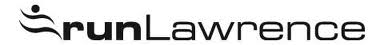 Request for Funding for School-Based Running/Fitness ClubsWhat is runLawrence? runLawrence is a local 501(c)(3) non-profit group dedicated to promoting safe, enjoyable, and family-friendly running in and around the Lawrence community. Our goals include encouraging healthy lifestyles through running, regardless of age or ability. To that end, we strive to provide support to youth running and fitness clubs in local schools, using allocated proceeds from our annual Thanksgiving Day Run. Who can apply for funding? Any running/fitness club at a public K-12 school in the Lawrence area may apply to receive support. The club must be open to all students, free of costs to students, and have some adult supervision/sponsorship. How much are the grants? The levels may differ from year to year, depending on availability of funds.How are the running clubs selected?  Running/fitness clubs are selected based on the quality of the request, the applicant’s willingness to provide volunteer assistance at the run and/or promote the run through available resources and communication channels. How may the funds be used? Funds are intended to help school running clubs grow and thrive; e.g., promotional materials, appropriate incentives and prizes, equipment to enhance instruction, resources to needy students, and so forth. Exact use of funds for each club is left to the applicant’s discretion. How does our club apply? Complete this form, elongating as necessary; use as much space as you need to share relevant information. “Save as” a PDF with name of school in the title and email back to runlawrence@gmail.com. Send any questions about the application to the same email address.  All requests for funding must be received by December 31, 2015.  Your school can volunteer to help with the race before completing this application – please see Need for Volunteers section. Contact Information of Applicant Name:								School/City: Position at School and/or Position to Club:  Preferred Phone Number(s): 				Email Address: Today’s Date: Funding Request:1. Provide a brief description of your school’s running club (e.g., age, number of students, goals, activities, routes, current resources, etc). Also include a few key demographics about your school. 2. Explain in detail how the funds would be used (example: T-shirts for students, safety signage, milestone prizes, etc), including price estimates as appropriate. Explain how the items will benefit and promote the club. 3.  Anything else you wish the review committee to know about your school running club? Need for VolunteersThe Thanksgiving Day Run (5K) is a signature event for runLawrence. As the race continues to grow, so does the need for volunteers. Please indicate your club’s ability/desire to volunteer before, during or after the event. The run is always held on the morning of Thanksgiving Day, but there are many volunteer opportunities ahead of that time. You do NOT need to be a runner to volunteer at the run.  Please provide names and contact information (phone number, email address) for each volunteer. 